Obec Horné Otrokovce                                              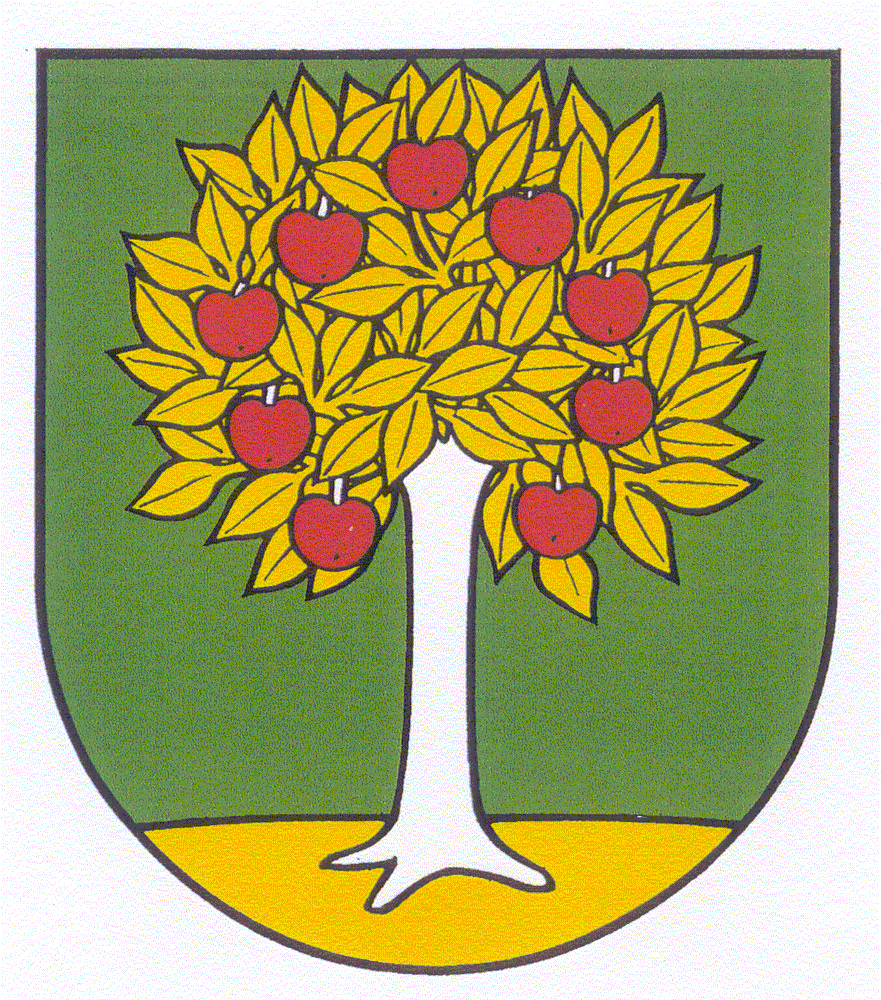                Obecný úrad, 92062, Horné Otrokovce č. 146                                                               Súhrnná správa o zákazkách podľa § 9 ods. 9                                                                                                                             Zákona č 25/2004 Z. z. o verejnom obstarávaní a o zmene a doplnení niektorých                                                                                                                                        zákonov v z.n.p., s predpokladanou hodnotou rovnakou alebo vyššou než 1000 €2.štvrťrok 2016 / od 1.4.2016 – 30.6.2016/V Horných Otrokovciach, dňa 15.7.2016Vypracovala: Miroslava ChovanováPoradiePredmet zákazkyHodnota zákazkyIdentifikácia dodávateľa1.Kúpa automobilu Peugeot Partner II 1,6 HDI4427,00 €  s DPHAutocentrum AAA Auto a.s. Panónska cesta 39 Bratislava 52.Manažment procesu ver. Obstarávania v zmysle zákona o verejnom obstarávaní „Rekonštrukcia Kultúrneho domu v obci Horné Otrokovce“1200,00 € s DPHProunion, a.s. Piaristická 2, Nitra3.Audit účtovnej závierky za rok 20151900,00 € s DPHIng. Jozef Adamkovič, Orgovánová 7, Topoľčany4.Čerpadlo Grundfos APG  /kanalizácia/4723,20 € s DPHPumpy, s.r.o. Bukovec 1595.Oprava miestnej komunikácie4459,07 € s DPHĽubomír Kutan-TKO Ekopres II, Timravy 19, Hlohovec